                                                                                     Wodzisław, dnia ..................................................................................imię i nazwisko (nazwa przedsiębiorcy)..................................................                       adres..................................................            Urząd Miasta i Gminy Wodzisławul. Krakowska28-330 Wodzisław	Proszę o wydanie zaświadczenia o przeznaczeniu  w miejscowym planie zagospodarowania przestrzennego działki  nr .......................................................... położonej 
w obrębie geodezyjnym ..........................................................Zaświadczenie niezbędne jest:  na cele geodezyjne*celem przedłożenia w Kancelarii Notarialnej*inne cele....................................................*                                            …………………………………..                                          (podpis)Odbiór zaświadczenia:*osobiścieproszę o przesłanie pocztą na wyżej podany adres*odpowiednie zakreślić                                                                                                                                                       Obowiązuje opłata skarbowa za wydanie zaświadczenia w wysokości 17zł, zgodnie  z ustawą z dnia 16 listopada 2006r. o opłacie skarbowej (Dz. U.z 2020r., poz. 1546 z późn. zm.).Zapłaty opłaty skarbowej dokonuje się na rachunek Urzędu Miasta i Gminy w Wodzisławiu -                   w Banku Spółdzielczym w Wodzisławiu Nr  51 8526 0001 0000 0130 2000 0004.KLAUZULA INFORMACYJNANa podstawie art. 13 Rozporządzenia Parlamentu Europejskiego i Rady (UE) 2016/679 z dnia 27 kwietnia 2016 r. w sprawie ochrony osób fizycznych w związku z przetwarzaniem danych osobowych i w sprawie swobodnego przepływu takich danych oraz uchylenia dyrektywy 95/46/WE (ogólne rozporządzenie o ochronie danych), publ. Dz. Urz. UE L Nr 119, s. 1 informujemy, iż: 1. Administratorem Pani/Pana danych osobowych jest Urząd Miasta i Gminy w Wodzisławiu (Ul. Krakowska 6, 28-330 Wodzisław, Tel. (41) 38-06-118). 2. W sprawach z zakresu ochrony danych osobowych mogą Państwo kontaktować się 
z Inspektorem Ochrony Danych pod adresem e-mail: robertbednar@wp.pl. 3. Dane osobowe będą przetwarzane w celu realizacji obowiązków prawnych ciążących na Administratorze. 4. Dane osobowe będą przetwarzane przez okres niezbędny do realizacji ww. celu 
z uwzględnieniem okresów przechowywania określonych w przepisach odrębnych, w tym przepisów archiwalnych.5. Podstawą prawną przetwarzania danych jest art. 6 ust. 1 lit. c) ww. Rozporządzenia. 6. Odbiorcami Pani/Pana danych będą podmioty, które na podstawie zawartych umów przetwarzają dane osobowe w imieniu Administratora. 7. Osoba, której dane dotyczą ma prawo do: - dostępu do treści swoich danych oraz możliwości ich poprawiania, sprostowania, ograniczenia przetwarzania, a także - w przypadkach przewidzianych prawem - prawo do usunięcia danych i prawo do wniesienia sprzeciwu wobec przetwarzania Państwa danych. - wniesienia skargi do organu nadzorczego w przypadku gdy przetwarzanie danych odbywa się z naruszeniem przepisów powyższego rozporządzenia tj. Prezesa Urzędu Ochrony Danych Osobowych, ul. Stawki 2, 00-193 Warszawa. Ponadto informujemy, iż w związku z przetwarzaniem Pani/Pana danych osobowych nie podlega Pan/Pani decyzjom, które się opierają wyłącznie na zautomatyzowanym przetwarzaniu, w tym profilowaniu, o czym stanowi art. 22 ogólnego rozporządzenia o ochronie danych osobowych.KARTA USŁUGIKARTA USŁUGIZAŚWIADCZENIE O PRZEZNACZENIU DZIAŁKIZAŚWIADCZENIE O PRZEZNACZENIU DZIAŁKI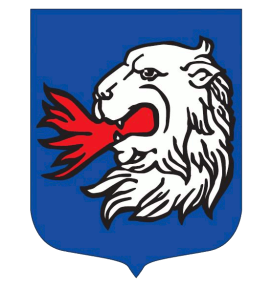 Urząd Miasta i Gminy Wodzisławul. Krakowska 628-330 WodzisławDni i godziny urzędowania: poniedziałek od godz. 7.30 do godz. 15.30                                              wtorek od godz. 8.00 do godz. 16.00	środa-piątek od godz. 7.30 do godz. 15.30tel. +48 (041) 380-61-18 (centrala), fax. +48 (041) 380-61-18e-mail: ugwodzislaw@wp.plPodstawa prawna:Art. 30 ust. 1 ustawy o planowaniu i zagospodarowaniu przestrzennym (Dz. U.                z 2020r., poz. 293 z późn. zm.).Art. 217 ustawy  z  dnia 14 czerwca 1960r. Kodeks postępowania administracyjnego (Dz. U. z 2020r., poz. 256 z późn. zm.).                    Wymagane dokumenty:Wniosek o wydanie zaświadczenia o przeznaczeniu działki (druk wniosku poniżej karty).Potwierdzenie dokonania opłaty skarbowej.Opłaty:Opłata skarbowa za wydanie zaświadczenia wynosi 17 złZapłaty opłaty skarbowej dokonuje się na konto Urzędu Miasta i Gminy WodzisławNr konta:                              Bank Spółdzielczy w WodzisławiuNr 51 8526 0001 0000 0130 2000 0004z dopiskiem:za wydanie zaświadczenie o przeznaczeniu działkiDowód wpłaty opłaty skarbowej należy dołączyć do wniosku lub dostarczyć na stanowisko merytoryczne – pokój Nr 6.Dowód zapłaty może mieć formę wydruku potwierdzającego dokonanie operacji bankowej.Opłata skarbowa za zaświadczenie ustalona  przepisami ustawy z dnia 16 listopada 2006r.   o opłacie skarbowej (Dz. U.z 2020r., poz. 1546 z późn. zm.).Zwalnia się od opłaty skarbowej art. 7 ww. ustawy:	1)	pod warunkiem wzajemności, państwa obce, ich przedstawicielstwa dyplomatyczne, urzędy konsularne i siły zbrojne, międzynarodowe organizacje i instytucje oraz ich oddziały i przedstawicielstwa, korzystające na podstawie ustaw, umów lub powszechnie uznanych zwyczajów międzynarodowych z przywilejów i immunitetów, a także członków ich personelu i inne osoby zrównane z nimi, jeżeli nie są one obywatelami polskimi i nie mają miejsca stałego pobytu na terytorium Rzeczypospolitej Polskiej;	2)	jednostki budżetowe;	3)	jednostki samorządu terytorialnego;	4)	organizacje pożytku publicznego, - wyłącznie w związku z nieodpłatną działalnością pożytku publicznego w rozumieniu przepisów o działalności pożytku publicznego i o wolontariacie;5) osoby, które przedstawią zaświadczenie o korzystaniu ze świadczeń pomocy społecznej z powodu ubóstwa.	Termin załatwienia sprawy:Niezwłocznie. W wyjątkowych przypadkach maksymalnie do 7 dni od daty złożenia wniosku.Miejsce załatwiania sprawy:Urząd Miasta i Gminy Wodzisław, ul. Krakowska 6, 28-330 Wodzisław. Sekretariat, dni robocze, w godzinach pracy Urzędu lub przesłać pocztą.Informacje szczegółowe – stanowisko merytoryczne pokój Nr 6 (parter) – tel. 41 380 61 18 w. 44Forma załatwienia:Zaświadczenie. Tryb odwoławczy:Nie przysługuje.Dodatkowe informacje: Odbiór zaświadczenia następuje:- osobiście przez wnioskodawcę lub upoważnioną osobę,- pocztą na wskazany przez wnioskodawcę adres.Ważne od Opracował: Krzysztof GwóźdźZaopiniował:Zatwierdził:Zatwierdził: